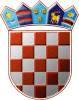 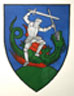         REPUBLIKA HRVATSKA       MEĐIMURSKA ŽUPANIJAOPĆINA SVETI JURAJ NA BREGU        POVJERENSTVO ZA PROVEDBU OGLASAKLASA: 112-01/24-01/01URBROJ: 13-24-3Pleškovec, 11. travnja 2024.OBAVIJESTI I UPUTE KANDIDATIMAPutem Hrvatskog zavoda za zapošljavanje objavljen je Oglas za prijam u službu komunalnog radnika - grobara, na određeno vrijeme od 6 mjeseci, uz mogućnost produženja za još 6 mjeseci, uz probni rad od 2 mjeseca te se daju upute kako slijedi.  Izrazi koji se koriste u ovoj obavijesti za osobe u muškom rodu uporabljeni su neutralno i odnose se na muške i ženske osobe.  Opis poslova komunalnog radnika - grobara: obavlja poslove čišćenja i održavanja groblja,vodi organizaciju sprovoda i sve poslove vezane uz sprovod,vrši odvoz smeća s groblja,rukuje i održava komunalne strojeve i opremu te vodi evidenciju rada strojeva,obavlja i druge poslove po nalogu pročelnika.Podaci o plaći komunalnog radnika - grobara: Sukladno odredbama Zakona o plaćama u lokalnoj i područnoj (regionalnoj) samoupravi („Narodne novine“ broj 28/10) plaću službenika čini umnožak koeficijenta složenosti poslova radnog mjesta i osnovice za obračun plaća uvećan za 0,5 % za svaku navršenu godinu radnog staža. Koeficijent za predmetno radno mjesto je 1,03 dok je osnovica za obračun plaće 820,00 EUR.   Način obavljanja prethodne provjere znanja i sposobnosti kandidata: za kandidate prijavljene na Oglas koji su podnijeli pravodobnu i urednu prijavu te ispunjavaju formalne uvjete provest će se postupak prethodne provjere znanja i sposobnosti koji obuhvaća pisano testiranje i intervju. Za svaki točan odgovor na pisanom testiranju dodjeljuje se 1 bod.Sukladno članku 116. stavku 2. Zakona o službenicima i namještenicima u lokalnoj i područnoj (regionalnoj) samoupravi (''Narodne novine'' broj 86/08, 61/11, 04/18, 112/19), postupak testiranja kandidata na radno mjesto namještenika za koje je kao stručno znanje utvrđena niža stručna sprema ili osnovna škola provodi se putem pisanog testa iz općeg znanja.Smatra se da je kandidat, koji nije pristupio prethodnoj provjeri znanja i sposobnosti povukao prijavu na Oglas. Postupak testiranja i intervjua provest će Povjerenstvo za provedbu oglasa. O rezultatima testiranja i vremenu održavanja intervjua kandidati će biti obaviješteni.Na pisanom testiranju nije dozvoljeno koristiti se literaturom i zabilješkama, napuštati prostoriju, razgovarati s ostalim kandidatima niti na bilo koji drugi način remetiti koncentraciju kandidata, a mobitel je potrebno isključiti. Intervju se provodi samo s kandidatima koji su ostvarili najmanje 50% iz pisane provjere znanja i sposobnosti. Povjerenstvo kroz razgovor s kandidatima prilikom intervjua utvrđuje interese, profesionalne ciljeve i motivaciju za rad na tim poslovima. Kandidati koji će moći pristupiti intervjuu bit će o tome obaviješteni. Nakon provedenog testiranja i razgovora (intervju), Povjerenstvo za provedbu oglasa utvrđuje rang listu kandidata prema ukupnom broju ostvarenih bodova.  Postupak testiranja: Na testiranje je potrebno donijeti osobnu iskaznicu ili drugu ispravu na kojoj se nalazi fotografija s kojom se dokazuje identitet osobe. Ne postoji mogućnost naknadnog pisanog testiranja, bez obzira na razloge koje pojedinog kandidata eventualno spriječe da testiranju pristupi u naznačeno vrijeme. Smatra se da je kandidat koji nije pristupio testiranju povukao prijavu na Oglas. Nakon utvrđivanja identiteta i svojstva kandidata, kandidatima će biti podijeljena pitanja iz navedenih područja testiranja. Vrijeme trajanja testiranja – 60 minuta.  Poziv na testiranje bit će objavljen najmanje 5 dana prije testiranja na mrežnim stranicama Općine Sveti Juraj na Bregu – www.svetijurajnabregu.hr i na oglasnoj ploči Općine Sveti Juraj na Bregu, Pleškovec 29.  Ostale upute: Podnositelji prijava dužni su u prijavi priložiti sve priloge i podatke naznačene u Oglasu i to u obliku navedenom u Oglasu budući da manjak samo jedne isprave ili dostava jedne isprave u obliku koji nije naveden u Oglasu isključuje podnositelja iz statusa kandidata. Ukoliko podnositelj prijave utvrdi da je potrebno dopuniti prijavu koja je već podnijeta, to je moguće učiniti zaključno do isteka roka u Oglasu. Nadalje, prijave kandidata koji ne ispunjavaju formalne uvjete za prijam u službu navedene u Oglasu ne upućuju se u daljnji postupak provjere znanja i sposobnosti i o tome će se podnositelj prijave obavijestiti pisanim putem.                                                          POVJERENSTVO ZA PROVEDBU OGLASA